РЕШЕНИЕ №  925 марта  2021 года                                                                                            п.МанычскийО проекте решения Собрания депутатов Манычского  сельского муниципального образования Республики Калмыкия «О внесении изменений и дополнений в Устав Манычского  сельского муниципального образования Республики Калмыкия»В целях приведения Устава Манычского  сельского муниципального образования Республики Калмыкия в соответствие с федеральным и республиканским законодательством, в соответствие с пунктом 1 части 10 статьи 35, статьи 44 Федерального закона от 6 октября 2003 года № 131-ФЗ «Об общих принципах организации местного самоуправления в Российской Федерации», пунктом 1 части 1 статьи 25 Устава Манычского  сельского муниципального образования Республики Калмыкия, Собрание депутатовМанычского  сельского муниципального образования Республики Калмыкия решило:1. Одобрить прилагаемый к настоящему решению проект решения Собрания депутатов Манычского  сельского муниципального образования Республики Калмыкия «О внесении изменений и дополнений в Устав Манычского  сельского муниципального образования Республики Калмыкия».2. Обнародовать настоящее решение Собрания депутатов Манычского  сельского муниципального образования Республики Калмыкия с проектом решения Собрания депутатов Манычского  сельского муниципального образования Республики Калмыкия «О внесении изменений и дополнений в Устав Манычского  сельского муниципального образования Республики Калмыкия» в установленном порядке в срок с  25 марта 2021 года – по 25 апреля 2021 года,  включительно.3. Провести заседание Собрания депутатов Манычского  сельского муниципального образования Республики Калмыкия 26 апреля 2021 года по вопросам:1) принятие решения Собрания депутатов Манычского  сельского муниципального образования Республики Калмыкия «О внесении изменений и дополнений в Устав Манычского  сельского муниципального образования Республики Калмыкия»;2) разное.4. Настоящее решение вступает в силу со дня его официального опубликования (обнародования).Председатель Собрания депутатов Манычского  сельского муниципального образования Республики Калмыкия:		                    Л.Н. Пономарева  Глава  Манычского сельского муниципального образования   Республики Калмыкия (ахлачи):                                                                      О.И.КузьменкоПРОЕКТ«___»____________2021г            РЕШЕНИЕ    №_                       _п.МанычскийО внесении изменений и дополнений в Устав Манычского сельского муниципального образования Республики КалмыкияВ целях приведения Устава Манычского сельского  муниципального образования Республики Калмыкия в соответствие с федеральным и республиканским законодательством, в соответствии со статьей 34, пунктом 1 части 10 статьи 35, статьей 44 Федерального закона от 6 октября 2003 г. № 131–ФЗ «Об общих принципах организации местного самоуправления в Российской Федерации», пунктом 1 части 1 статьи 25 Устава Манычского сельского муниципального образования Республики Калмыкия, Собрание депутатов Манычского сельского  муниципального образования  Республики Калмыкия решило:Внести в Устав Манычского сельского муниципального образования Республики Калмыкия, утвержденный решением Собрания депутатов Манычского сельского муниципального образования Республики Калмыкия от 28 апреля 2017 г. № 4 (с изменениями и дополнениями от 20.11.2017 г. № 17, от 23.03.2018 г. № 6, от 26.11.2018 г. № 18, от 14.05.2019 г. № 6, от 28.11.2019 г. № 20, от 24.08.2020 г. №7) следующие изменения и дополнения:часть 1 статьи 8 дополнить пунктом18 следующего содержания:«18) осуществление мероприятий по оказанию помощи лицам, находящимся в состоянии алкогольного, наркотического или иного токсического опьянения»;2)  дополнить  статьей 16.1 следующего содержания:«Статья 16.1. Инициативные проекты.1. В целях реализации мероприятий, имеющих приоритетное значение для жителей муниципального образования или его части, по решению вопросов местного значения или иных вопросов, право решения, которых предоставлено органам местного самоуправления, в местную администрацию может быть внесен инициативный проект. Порядок определения части территории муниципального образования, на которой могут реализовываться инициативные проекты, а также  порядок выдвижения, внесения, обсуждения, рассмотрения инициативных проектов, а также проведения их конкурсного отбора устанавливается нормативным правовым актом  Собрания депутатов»;3) часть 6  статьи 17.1  дополнить пунктом 4.1  следующего содержания:«4.1.) вправе  выступить с инициативой  о внесении инициативного  проекта  по  вопросам, имеющим приоритетное  значение  для  жителей  сельского  населенного пункта»;4)в статье 19:а) часть 1 после слов « и должностных лиц  местного самоуправления,»  дополнить словами «обсуждения вопросов внесения  инициативных проектов и их рассмотрения»;б)  часть 2 дополнить абзацем  следующего содержания:«В собрании граждан  по вопросам внесения  инициативных  проектов  и их рассмотрения вправе принимать участие жители соответствующей  территории, достигшие  шестнадцатилетнего возраста. Порядок  назначения и проведения собрания граждан в целях рассмотрения и обсуждения  вопросов внесения инициативных проектов определяется решением Собрания депутатов»; 5) в статье 21:а) часть 2  дополнить  предложением  следующего содержания: «В опросе  граждан  по вопросу  выявления  мнения  граждан  о поддержке  инициативного  проекта  вправе  участвовать жители  муниципального образования  или его части, в которых  предлагается  реализовать инициативный  проект, достигшие  шестнадцатилетнего возраста»;б)  часть 3  дополнить пунктом 3  следующего содержания:«3)  жителей  муниципального  образования  или его части, в которых предлагается реализовать инициативный проект, достигших  шестнадцатилетнего возраста, - для  выявления  мнения  граждан  о  поддержке  данного инициативного  проект»;6) в части 2 статьи 30 слова «депутат Собрания депутатов» заменить словами «уполномоченный муниципальный служащий»;7) часть 1 статьи 35 дополнить пунктом 27.1 следующего содержания:«27.1) принятие в соответствии с гражданским законодательством Российской Федерации решения о сносе самовольной постройки, решения о сносе самовольной постройки или приведении ее в соответствие с установленными требованиями»;8) в части 1 статьи 61 после слов «населенного пункта» дополнить  словами  «(либо части его территории)»;2. Главе Манычского сельского муниципального образования Республики Калмыкия (ахлачи) представить настоящее решение в порядке, установленном Федеральным законом от 21 июля 2005 г. № 97-ФЗ «О государственной регистрации уставов муниципальных образований», на государственную регистрацию.3. Обнародовать настоящее решение после его государственной регистрации.4. Настоящее решение вступает в силу со дня его официального обнародования.Пункты 2, 3 настоящего решения вступают в силу со дня его подписания.Председатель Собрания депутатов Манычского сельского муниципального образования Республики Калмыкия                                           Л.Н.ПономареваГлава Манычского сельского муниципального образования Республики Калмыкия (ахлачи)                              О.И.КузьменкоХАЛЬМГ ТАҢҺЧИНМАНЫЧСК СЕЛƏНƏМУНИЦИПАЛЬН БYРДЭЦИИНДЕПУТАТНЫРИН ХУРЫГ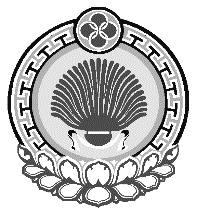 МАНЫЧСКОЕ СЕЛЬСКОЕМУНИЦИПАЛЬНОЕ ОБРАЗОВАНИЕРЕСПУБЛИКИ КАЛМЫКИЯСОБРАНИЕ ДЕПУТАТОВ359013, Республика Калмыкия, п.Манычский , ул. Школьная,2т. (84745) 97-2-33, e-mail: manicheskoe.smo@mail.ru359013, Республика Калмыкия, п.Манычский , ул. Школьная,2т. (84745) 97-2-33, e-mail: manicheskoe.smo@mail.ru359013, Республика Калмыкия, п.Манычский , ул. Школьная,2т. (84745) 97-2-33, e-mail: manicheskoe.smo@mail.ruХАЛЬМГ ТАҢҺЧИН МАНЫЧСК  СЕЛƏНƏ МУНИЦИПАЛЬН БYРДЭЦИИН ДЕПУТАТНЫРИН ХУРЫГ 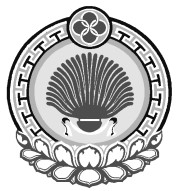  МАНЫЧСКОЕ  СЕЛЬСКОЕ МУНИЦИПАЛЬНОЕ ОБРАЗОВАНИЕ РЕСПУБЛИКИ КАЛМЫКИЯ СОБРАНИЕ ДЕПУТАТОВ 359013, Республика Калмыкия,  пос.Манычский, ул.Школьная,2тел/факс/84745/97253 manicheskoe.smo@mail.ru359013, Республика Калмыкия,  пос.Манычский, ул.Школьная,2тел/факс/84745/97253 manicheskoe.smo@mail.ru359013, Республика Калмыкия,  пос.Манычский, ул.Школьная,2тел/факс/84745/97253 manicheskoe.smo@mail.ru